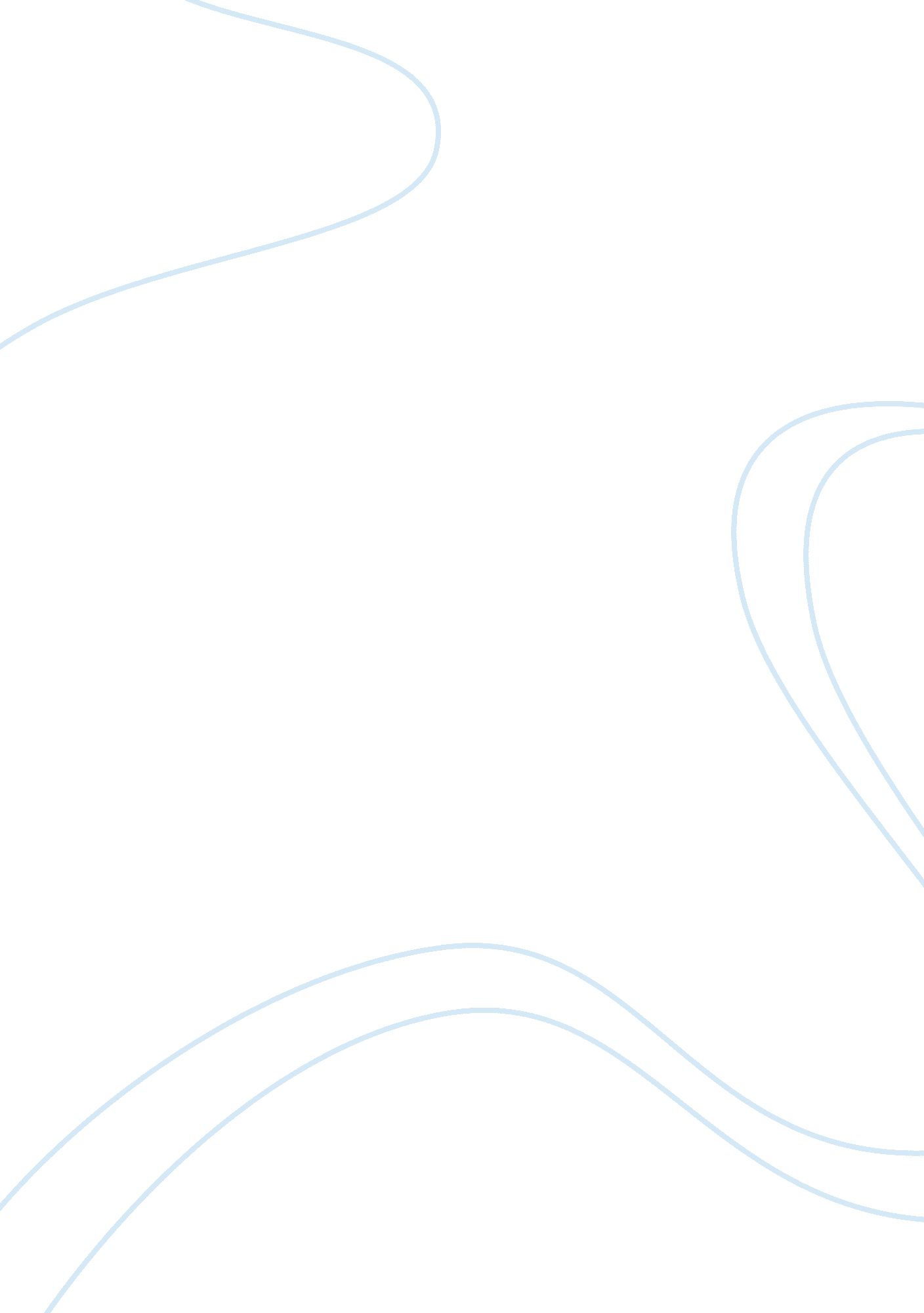 Study of zigbee technologyTechnology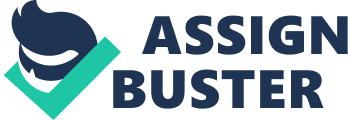 Engineering College & Research Center, Registrant, India, 4 Countercultures, Department of Computer Science and Engineering, Jasper Engineering College & Research Center, Registrant, India,[email protected]Com Abstract: - The gibe communication is a communication technology to connect local wireless nodes and provides high stability and transfer rate due to data communication with low power. In the nodes away from coordinator in one PAN, the signal strength is weak causing the network a shortage of low performance and inefficient use of resources due to transferring delay and increasing delay time and hush cannot conduct seamless communication. This study suggests the grouping method, that makes it possible to perform wide range data transferring depending on the node signal strength in gibe node and analyzes the suggested algorithm through simulation. Based on IEEE 802. 15. 4 Low Rate-wireless Personal Area Network (LAIR-WPAD) standard, the Gibe standard has been proposed to interconnect simple, low rate and battery powered wireless devices. The De-plowmen of Gibe networks is expected to facilitate numerous applications such as Hemophilia net-works, home healthcare, medical monitoring and environmental sensors. An effective routing scheme is more important for Gibe mesh networks. In order to achieve effective routing in Gibe Mesh networks, a Gibe protocol module is realized SSI Eng INS-2. The suitable routing for different data services in the Gibe application layer and a best routing strategy for Gibe mesh network are proposed. The Gibe standard provides network, security, and application support services operating on top of the IEEE 802. 15. 4 Medium Access Control (MAC) and Physical Layer wireless standard. It employs a group of technologies to enable scalable, self-organizing, self- leaning networks that can manage various data traffic patterns. Gibe is a low-cost, low-power, wireless mesh networking standard. The low cost allows the et be widely deployed in wireless control and monitoring applications, the I usage allows lingerie with smaller batteries, and the mesh networking promises high reliability and larger range. Gibe has-been developed to growing demand for capable wireless networking between numerous low devices. The aims of this network are to reduce the energy consumption a by enhancing routing algorithm. In a traditional tree routing when a node ransoms a packet to the destination, the packet has to follow child/parent relationship and go along tree topology, even if the destination is lying at source. In order to solve this problem, an Enhanced Tree Routing Algorithm introduced using Gibe network. This algorithm can find the shortest pat computing the routing cost for all of router that stored in neighbor table, transmit the packet to the neighbor router that can reduce the hop count transmission. The enhanced tree routing algorithm can achieve more star better efficiency then the previous traditional tree routing algorithm. Index Terms: - Gibe, wireless network, IEEE 802. 5. 4, repeater, grouping. Key, protocols, meshes, suite, bandwidth. 1. INTRODUCTION In the wireless environment, the signal strength which is sent by coordinator weakened as distance from it increases, causing communication with Tara become difficult and abuse of the wireless resources. Therefore, it is difficult to perform SST reliable wireless communication with wide range nodes. It is not easy to u wireless resources using location data because the coordinator cannot SE location of node [5], [8]. Also, the wireless link can occur to the signal Tate distance [6], [7] and the wireless signal fading by the transferring media. Home Area Network), the unit of service for home using gibe in the smart grid which is aggressively performed and validated at this mom service is performed as a form to locate the coordinator in each home du issues caused by network organization and wireless signal attenuation. T cause unreliable coordinator position and signal based service due to the does not organize the efficient network. In addition, it may require excess installation costs by only supporting 1 on 1 communication between Coors terminal, and may cause greater expenses and service delays as a result of increasing the load for the DOC(Data Concentration Unit) that is in charge of checking the home as the number coordinators has been increased. This study suggests the relay node selection algorithm in accordance with 287 CRITIC I PAR 2013, Available @ towpath. Centric. Rig the node connection condition to increase the transfer rate and reduce data delay, and the efficiency after analyzing the range of dynamic network configuration by the gibe node signal strength and interconnection of included node numbers mathematically using performance analysis of the suggested algorithm. Gibe is an emerging worldwide standard for Wireless Personal Area Networks (WPAD). Under the main goal to provide low-power, cost effective, flexible, reliable and scalable wireless products Gibe Alliance has been developing and standardizing the Gibe network. Based on IEEE 802. 15. 4 [1], Gibe defines three types of De-vices. They are Gibe Coordinator, Gibe Router and Gibe End device. Gibe networks support star, tree and mesh topologies, self-forming and self-healing as well as more than 65000 address spaces; thus the net-work can be easily extended in terms of size and cover-age area. Gibe based traffic management system have also been implemented[l] . The name refers to the waggle dance of honey bees after their return to the beehive. Gibe is a low-cost, low-power, wireless mesh network standard. The low cost allows the technology to be widely deployed in wireless control and monitoring applications. Low power-usage allows longer life with smaller batteries. Mesh networking provides high reliability and more extensive range. Gibe chip vendors typically sell integrated radios and microelectronics with between 60 KGB and 256 KGB flash memory. 2. NEED OF GIBE 1) There are a multitude of standards that address mid to high data rates for voice, PC Lana, video, etc. However, up till now there hasn't been a wireless network standard that meets the unique needs of sensors and control devices. Sensors and controls don't need high bandwidth but they do need low latency and very low energy consumption for long battery lives and for large device arrays [2]. 2) There are a multitude of proprietary wireless systems manufactured today to solve a multitude of problems that also don't require high data rates but do require low cost and very low current drain. 3) These proprietary systems were designed because there were no standards that met their requirements. 